Управління культури, національностей, релігій та охорони об’єктів культурної спадщини облдержадміністрації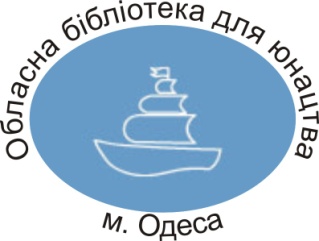 Одеська обласна бібліотека для юнацтва                                  ім. В. В. Маяковського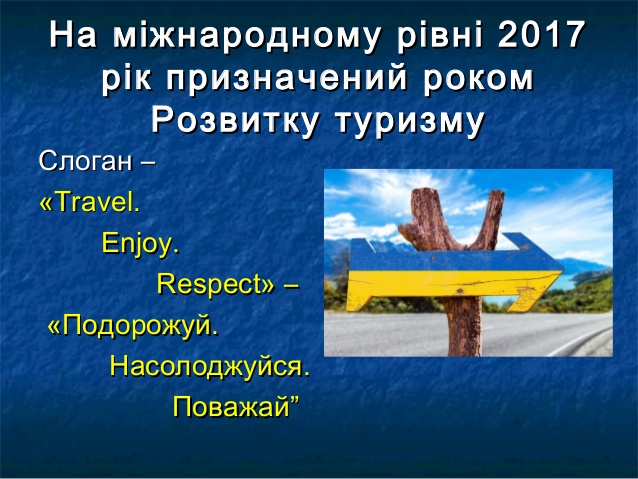 Серія «Методична скарбничка»«Бібліотека і туризм:інноваційний напрямок роботи»Методичні порадиОдеса – 2017Генеральна Асамблея ООН затвердила 2017 рік Міжнародним роком сталого розвитку туризму.  У резолюції з цього приводу наголошується на важливості міжнародного туризму, потреби кращого взаєморозуміння між народами та поваги до культурних цінностей в усьому світі, що в загальному має сприяти зміцненню миру на планеті. Інтеграція бібліотек як закладів культури у сферу туризму — перспективний напрямок роботи. Бібліотека є інформаційним центром як для місцевих мешканців і туристів, так і для підприємців туристичної сфери, екскурсоводів. Процес взаємодії туризму і бібліотек дозволяє вирішити декілька важливих завдань для місцевої громади: виконати навчально-просвітницьку і виховну функцію, забезпечити потреби населення в дозвіллі і рекреації, сприяти розвитку туристичного бізнесу і залученню інвестицій у розвиток регіону тощо.Бібліотеки повинні бути готовими допомогти всім бажаючим у створенні уявлення про рекреаційно-туристичні можливості, співпрацювати з організаціями, які займаються розвитком туризму, розвивати послуги, які бібліотека надає своїм партнерам і туристам. Напрямки проникнення індустрії туризму в діяльність бібліотек:* створення і розробка різноманітних туристичних маршрутів, зокрема і інтерактивних, що ґрунтуються на краєзнавчих ресурсах та розвідках бібліотек; * формування різноманітних електронних баз даних про цікаві та унікальні туристичні об’єкти, туристичну інфраструктуру регіону (готелі, транспорт, розважальні заклади, музеї тощо);* збір матеріалів про визначних особистостей регіону, запис спогадів місцевих жителів; * підготовка літописів про розвиток регіону; * накопичення та збір експозицій для формування музеїв на селі, в місті, музейних кімнат при бібліотеках (наприклад, колекції стародавніх книг), зокрема створення віртуальних музеїв; * створення різноманітних фотогалерей, віртуальних турів по експозиціях місцевих музеїв, цікавих історичних місцях тощо;* надання туристам довідково-інформаційних послуг у туристичній сфері, як безпосередньо в бібліотеці, так і онлайн; * організація онлайн-дискусій та груп у соціальних мережах щодо обговорення історії краю, розвитку різних видів туризму, створення сайтів та блоґів, що представляють туристичну привабливість регіону тощо;* співпраця з туристичними фірмами щодо ініціювання нових туристичних маршрутів та допомога екскурсоводам у змістовному наповненні екскурсій; * сприяння у забезпеченні змістовного відпочинку та створення рекреаційних і дозвіллєвих зон у бібліотеках; * популяризація зеленого туризму, як виду відпочинку, сприяння самоорганізації сільських садиб, як можливість додаткового заробітку для сільського населення;*навчання та інформування власників садиб щодо основ ведення туристичної діяльності, законодавчої бази; надання їм інформації про історію свого села, звичаї і традиції, легенди, цікаві місця краю; * підтримка місцевого малого бізнесу;* поширення інформації про потенціал сільських територій та можливі послуги для відпочинку;* інформування туристів про заклади розваг та культурного відпочинку: фестивалі, виставки, культурні заходи;* організація практикумів, майстер-класів для початківців, що мають бажання займатися туристичним бізнесом; * залучення волонтерів та громадських організацій до екскурсійної роботи;* надання безкоштовного доступу до Інтернету туристам та використання скайп-технологій для спілкування з рідними під час туристичних подорожей.Цей перелік можна продовжувати.Сфери співпраці і розвитку туристичних послуг дуже широкі і можуть базуватись на розвинутій краєзнавчій функції і значному досвіді діяльності бібліотек в даному напрямку.Краєзнавчий туризм може стати пріоритетним напрямком роботи бібліотек невеликих міст та сіл, включаючи два основних компонента – інформаційне забезпечення туризму і проведення екскурсійної діяльності. Для його реалізації бібліотеки мають необхідні краєзнавчі інформаційні ресурси (краєзнавчий фонд, ДБА та бібліографічні посібники, електронні бази даних та ін.) та кадровий потенціал. На жаль, в невеликих містах і селах краєзнавчий туризм нерозвинутий. Об’єктами краєзнавчих екскурсій є пам’ятники, споруди, безпосередньо пов’язані із життям, історією і розвитком краю, а також природні об’єкти, населений пункт в цілому чи окремі його частини. Краєзнавчі екскурсії по населеному пункту включають відомості про час виникнення та походження його назви, природні умови та багатства краю, старожилів тощо. Можна також привести демографічні та етнографічні дані, розповіді про участь земляків у важливих історичних подіях, дати характеристику соціальним об’єктам, сучасного стану господарства та перспектив його розвитку.Допоможуть в організації екскурсій інформаційні краєзнавчі кейси, які включають тексти екскурсій, листівки, пам’ятки, буклет-календарі до ювілеїв місцевих письменників, карту екскурсійного маршруту в фотографіях, електронні видання тощо. Ними можуть користуватися як бібліотекарі, так і представники туристичного бізнесу та читачі.На бібліотечному сайті в розділі «Краєзнавство» можна збирати матеріали про земляків, які прославили край, розмістити віртуальний музей, електронні продукти, зокрема про екологію краю.Бібліотеки створюють власні електронні презентації про історію міста, про пам’ятники та пам’ятні місця, про знаменитих особистостей, про письменників рідного краю, які демонструються на бібліотечних заходах краєзнавчої тематики. Можна створити і мультимедійний путівник «Електронними маршрутами по рідному краю», в якому зібрати весь накопичений на даний момент матеріал.Видання бібліотеками пам’ятних буклетів про цікаві історичні місця своєї місцевості, свого населеного пункту, створення електронних презентацій і відеороликів до ювілею міста (села), відомих особистостей – це і є створення туристичних ресурсів!В останні роки бібліотеки пропонують пішохідні тематичні екскурсії з бібліотечним гідом. Бібліотека сама розробляє тексти оглядових та тематичних екскурсій. Екскурсії можуть бути як реальні, так і віртуальні. Тематичні екскурсії можна присвятити військово-історичним подіям, етнографії, літературі, культовим спорудам, природі, екології тощо. На таку екскурсію можна запросити відомого земляка, старожила. Жителів міста та гостей також можна запросити відвідати виставку робіт місцевих художників та народних майстрів. Також бібліотекарі можуть створювати «приводи» для залучення туристів. Наприклад, в бібліотеці-філіалі №18 ЦБС для дорослих м. Миколаєва створено культурно-мистецьку вітальню «Український світ» та музей українських старожитностей, які стали окрасою бібліотеки і місцем тематичних екскурсій для містян та гостей міста. Тут демонструються старовинні тканини, вишиті рушники, традиційний український посуд в усіх його різновидах, саморобні хатні та польові знаряддя праці, ляльки-мотанки, писанки, вишиванки, вироби із соломи, рогози, лози. Одеська область має унікальні природно-рекреаційні ресурси, багатогранну історико-культурну та етнографічну спадщину. В Одеській області є унікальні місця для любителів зеленого туризму: Дунайські і Дніпровські плавні, ліси у північних районах області (Савранський район), грязьові лимани приміської мікрозони (Куяльницький, Хаджибейський, Шаболатський), культурно-історичні центри болгарської, албанської, гагаузької, молдавської культури (Болградський, Татарбунарський, Ізмаїльський, Ренійський райони). На території області розміщені заповідники: Дунайський біосферний заповідник, Нижньодністровський національний природний парк, регіональний ландшафтний Тилігульський парк, ботанічний сад Одеського національного університету ім. І. Мечникова та ін.Одеська ОБЮ ще в 2008 році запропонувала ЦБС області долучитися до обласного краєзнавчого марафону «Мандруємо Одещиною», за результатами якого складена узагальнююча довідка. Бібліотеки області працюють над збереженням історії села (міста). Вони створюють музейні кімнати та куточки, в яких проводяться бібліотечні заходи, краєзнавчі та народознавчі уроки. При бібліотеках діють народознавчі та краєзнавчі клуби за інтересами.Культурний туризм – одна з нових привабливих форм роботи з молоддю в бібліотеках.Основна мета та задачі бібліотечного «культурного туризму»:- формування в юнацтва історичної пам’яті, почуття причетності до національної історії та культури, необхідності їх вивчення та збереження;- знайомство підлітків зі спадщиною відомих земляків (залучення таким чином до дослідницької роботи, творчості), виховання почуття патріотизму та любові до рідного краю;- формування ціннісного відношення до культурно-історичної спадщини Вітчизни;- розкриття конкретних тем шкільних предметів через історичне і культурне середовище.Пошук експонатів для бібліотечних музеїв, робота над створенням експозицій, представлення їх читачам викликали необхідність у бібліотекарів засвоєння правил та методики екскурсійної роботи. Тому бібліотеки як методичні центри проводять заходи з підвищення професійної кваліфікації з даного напрямку роботи. Наприклад, семінар-дискусію «Краєзнавчий туризм як інноваційна діяльність бібліотеки», в програму якого можна включати: консультацію «Бібліотечний краєзнавчий туризм», інформацію «Бібліотека як складова туристичного простору», презентацію «Туристично-рекреаційні ресурси і культурні надбання нашого краю», неформальне спілкування «Активний туризм та дозвілля: організація туристичних подорожей» за участю представників туристичного бізнесу, творчу дискусію «Туризм і бібліотека».Слово туризм означає «прогулянка, подорож». Саме тому роботу семінару «Роль публічних бібліотек в розвитку туристичного краєзнавства» доцільно розпочати з подорожі по рідному краю: медіамандри краєм, представлення краєзнавчих портфоліо бібліотек, майстер-клас, презентація краєзнавчих видань тощо («Роль публічних бібліотек в розвитку туристичного краєзнавства на Івано-Франківщині. Матеріали обласного семінару з питань краєзнавства» http://lib.if.ua/dbase/prof.php?param=1281957759).А для проведення майстер-класу «Розробка екскурсійних маршрутів» краще запросити екскурсовода. Доцільно переглянути презентації з усіма відомими, але від того не менш важливими аспектами – як правильно сформувати інформаційну теку, провести опис екскурсійного об’єкта, скласти текст екскурсії та зібрати «портфель екскурсовода». В кінці заходу роздати завдання з розробки екскурсійних маршрутів по групах.Одеська ЦМБС для дітей провела семінар-практикум «Бібліотечний туризм: Пізнай Одесу!». Нестандартно оформлені прес-реліз та програма налаштовували на цікаву роботу. Учасники семінару познайомились з досвідом використання інформаційних технологій в бібліотечно-інформаційному центрі (БІЦ), дізналися про роботу творчого об’єднання користувачів «Місце зустрічі – Одеса», прослухали розповідь гіда-екскурсовода Н. А. Ровної «Одеса – столиця гумору», відвідали Літературний музей. Цікавими були міні-екскурсії юних гідів-краєзнавців, в яких діти демонстрували глибокі знання з історії рідного міста та вміння працювати на комп’ютерах ( https://odessacmbsbaby.blogspot.com/p/blog-page_2.html). Серед інших заходів:Круглий стіл «Краєзнавчо-туристична робота бібліотеки: новий погляд» – http://www.libnadvirna.info/?p=303 ;Тренінг «В допомогу молодому туристу» – http://www.libnadvirna.info/?cat=25&paged=12.Бібліотеки і туризм. Досвід роботи національних та зарубіжних бібліотекБібліотеки, що розташовані в унікальних будівлях, мають цікаві колекції  стають об’єктами туристичних маршрутів, співпрацюючи з туристичними фірмами. Наприклад, Національну бібліотеку Білорусі щорічно відвідують 150 тис. туристів, у бібліотеці створено розвинуту інфраструктуру туристичних і розважальних послуг. Це є також джерелом додаткового фінансування бібліотеки. Прибутки від позабюджетної діяльності бібліотеки складають 5-7% загального бюджету (http://bit.ly/ue21d8). Більшість національних бібліотек Європи, Америки також є об’єктами туризму, і їх відвідують багато подорожуючих (http://nyti.ms/uzfSpo). Значний досвід у розвитку бібліотек, як інформаційних центрів культурного та екологічного туризму, накопичено бібліотеками Росії (детально можна ознайомитись на сайті: http://bit.ly/roIPxZ). Наприклад, Національна бібліотека Республіки Бурятії має інформаційний центр культурного туризму, де діє Бюро інформаційного супроводження туристів, завдяки якому користувачі знайомляться з туристичними ресурсами і культурним надбанням Бурятії. Налагоджені ділові контакти з Агентством з туризму, турфірмами республіки. Використовуються різні варіанти інформаційних рішень: аудіовізуальні форми, відеофільми, віртуальні програми та тури, друкована продукція, електронні бази даних, історичні та пам’ятні місця тощо. Подібні центри функціонують і в публічних бібліотеках: центр культурного туризму, інформаційний центр рекреаційного туризму, візитно-інформаційний центр по туризму тощо. Муніципальну цільову програму «Розвиток туризму в м. Улан-Уде», яку розробила публічна бібліотека, фінансує місцева влада. Бібліотеки створюють мультимедійні матеріали про регіон та туристичну інфраструктуру, оцифровують місцеві матеріали, створюють різноманітні веб-портали, сайти, бази даних (наприклад, веб-портал про озеро Байкал (http://www.baikal-center.ru/), енциклопедію Прибайкалля (http://bit.ly/tJWhXX),  електронний каталог «Народні майстри Прибайкалля» (http://bit.ly/rAIOxD) тощо).В Омській обласній універсальній науковій бібліотеці ім. О. С. Пушкіна в 1998 році створено бюро туризму, яке діє і зараз. Бюро є структурним підрозділом бібліотеки і має офіційну ліцензію на здійснення туристичної діяльності. Основним його завданням є розвиток культурно-пізнавального, освітнього та оздоровчого туризму (http://bit.ly/rMUMOM).Свердловська обласна бібліотека для дітей та юнацтва ініціювала створення мапи казкових героїв, які походять з їх місцевості (http://bit.ly/uxCK93). Бібліотеки України також мають значний досвід у запровадженні та розвитку інноваційних послуг у сфері туризму. Вони систематизують дані про регіон, вивчають джерела історичних даних та співпрацюють зі школами, міською владою та туристичними компаніями з метою поширення краєзнавчої інформації та підняття престижу бібліотек у сфері туризму. Українська бібліотечна асоціація (УБА) стала переможцем конкурсу проектів Європейської культурної фундації та у 2015 році впроваджує проект, спрямований на розвиток туризму у м. Києві. Робоча група з виконання проекту працює на базі Державної бібліотеки України для юнацтва, створюючи контент як для пішохідних, так і віртуальних прогулянок. Молодіжна секція УБА цьогорічну виставку, що подорожуватиме всією Україною (Всеукраїнський бібліотечний проект «Display-кросинг»), пов’язала з туризмом. Одеська ОУНБ ім. М. Грушевського в рамках проекту представила читачам виставку-подорож «Мрій! Читай! Мандруй!», яка діятиме з 31 липня по 8 серпня цього року (http://biblioteka.od.ua/mrij-chytaj-mandruj/). Восени виставка кросингуватиме до ОБЮ ім. В. В. Маяковського.З метою обміну досвідом між бібліотекарями України, популяризації бібліотек у суспільстві шляхом включення їх до туристичних маршрутів регіону Молодіжна секція УБА створила проект «Бібліотечний туризм: пізнай Україну та її бібліотеки» (http://bibliotourism.blogspot.com/p/blog-page_13.html).У великих містах України, зокрема у Львові, створюються інформаційні центри, де зібрані дані про важливі краєзнавчі об’єкти міста.В Київській області за сприянням бібліотек представники туристичних фірм проводять уроки географії і рекламують свої послуги.Харківська ОУНБ ім. В. Г. Короленка за підтримки управління культури і туризму Харківської обласної державної адміністрації ініціювала створення при публічних бібліотеках інформаційних пунктів для туристів (http://bit.ly/tBJySJ). Бібліотека проводить віртуальні екскурсії на базі матеріалів відділу «Україніка». Полтавська ОБЮ ім. О. Гончара є центром туристичної інформації. Її підтримує Департамент інфраструктури та туризму Полтавської ОДА та Полтавський осередок Національної спілки краєзнавців України. На базі бібліотеки в м. Гадяч Полтавської області працює інтелектуальний клуб «Пальміра», який регулярно організовує цікаві поїздки та відвідування історичних місць.На сайтах окремих бібліотек створюються сторінки, присвячені туризму. Наприклад, на сайті Демидівської центральної районної бібліотеки Рівненської області (http://bit.ly/vc2bOK ), Центральної бібліотеки ім. М. Л. Кропивницького ЦБС для дорослих м. Миколаєва (http://bit.ly/rLi5LC ) та ін.Громадська організація «Мій дім – Карпати» разом з центральною бібліотекою селища Верховина (Івано-Франківська обл.) у рамках Антикризової гуманітарної програми Міжнародного фонду «Відродження» реалізували проект «Бібліотека як осередок розвитку сільського зеленого туризму в гірській місцевості». Проект спрямований на активізацію громади села, розвиток діяльності народних умільців та власників зелених садиб. Бібліотеки Івано-Франківщини збирають матеріали для створення експозицій для музеїв на громадських засадах, музейних кімнат у бібліотеках тощо (http://bit.ly/uqipzK). З метою розкриття туристичної привабливості краю видаються різноманітні матеріали: туристично-краєзнавчий вісник, ілюстрований етнографічно-туристичний календар «Коломийщина-2010» , путівники, буклети тощо та представляються на сайтах бібліотек. В низці бібліотек розроблено цікаві туристичні маршрути по визначних місцях окремих сіл, які поєднані з легендами. Бібліотеки сприяють розвитку сільського, зеленого туризму, як виду відпочинку найбільш поширеного у Західній Україні: навчають та інформують власників садиб щодо розвитку туризму, сприяють самоорганізації сільських садиб, консультують їх з юридичних питань, надають інформацію щодо історії села, звичаїв, традицій тощо.Туризму були присвячені окремі проекти, реалізовані в рамках конкурсу співпраці бібліотек з місцевими громадами програми «Бібліоміст» (http://libnadvirna.info/?page_id=4698).Так, Надвірнянська центральна районна бібліотека (Івано-Франківська обл.) стала переможцем 8-го раунду конкурсу співпраці бібліотек з місцевими громадами програми «Бібліоміст» «Туризм і бібліотеки». В рамках проекту «Туристично-краєзнавчий клуб у бібліотеці: відкриваємо нові горизонти» бібліотека створила віртуальну інформаційно-довідкову службу для туристів і туристично-краєзнавчий клуб «BIBLIO TRAVEL CLUB», провела цикл віртуальних подорожей, квест, онлайн конкурси, конференції, розробила кілька туристичних маршрутів, провела навчання екскурсоводів, заходи щодо популяризації зеленого туризму (http://www.libnadvirna.info/?cat=25&paged=12 http://www.libnadvirna.info/?cat =25).Проект «Активний туризм як інноваційна діяльність бібліотеки» Незвиської бібліотеки-філії Городенківської ЦБС передбачав створення молодіжного туристичного клубу «Let’s go!», проведення активної кампанії з популяризації книг та ресурсів бібліотеки власне з туристичної та краєзнавчої тематики, проведення акцій з популяризації читання під час подорожей та відпочинку «З книгою на відпочинок», проведення оригінального заходу OPEN AIR FEST «Бібліотека та туризм» з міні-бібліотекою на природі, численних подорожей Дністровським каньйоном та навколишніми цікавими місцями, віртуальні тури та мандрівки за допомогою інтернет-ресурсів та відеокамери для власних зйомок. Крім того в рамках проекту проведено тренінги та консультації із розвитку сільського туризму для власників приватних садиб, які пропонують свої послуги туристам, створення в приміщенні бібліотеки «ЗОНИ ТУРИСТА» (Tourist ZONE) (http://hcrb.if.ua/?page_id=2136).   Міська публічна бібліотека ім. М. Горького м. Краматорськ (Донецька обл.) розробила проект «Бібліотечний краєзнавчий туризм». В рамках проекту розроблено п’ять краєзнавчих туристичних маршрутів містом; видані буклети, календарі, п’ять випусків «Бібліокрайінформу»; проведено навчання юних гідів; створено відеофільми, ролики і презентації про історичні місця регіону тощо ( http://bit.ly/v5jx5B). Проектом «Бібліотека + громада = творці змін у місцевій економіці» Мелітопольської центральної бібліотеки ім. М. Лермонтова (Запорізька обл.) було передбачено дизайнерську розробку та створення онлайн-мапи туристичних маршрутів та інвестицій міста Мелітополя (http://bit.ly/uUB0rA), яку розміщено на інвестиційному порталі міської ради, і де здійснюється популяризація міста серед потенційних туристів та інвесторів (http://bit.ly/rVeGkF).  Маємо констатувати, що бібліотеки України стають складовою туристичного простору. Робота в даному напрямку допомагає їм удосконалити вже існуючі та запровадити інноваційні послуги, формувати образ відкритого закладу культури, що надає не лише інформаційні послуги, але й сприяє інтелектуальному, творчому розвитку особистості, організації змістовного дозвілля та туризму. Використані джерела:Активний туризм як інноваційна діяльність бібліотеки [Електронний ресурс].– Режим доступу: https://www.youtube.com/watch?v=GuVsPJdA5Mc .- Загол. з титулу екрану. - Мова укр. - Перевірено 15.07.2017.Бібліотека як складова туристичного простору (з досвіду роботи бібліотек Надвірнянської ЦБС) / Івано-Франківська ОУНБ ім. І. Франка, наук.-метод. від.: [уклад. Г. М. Колотило; комп. диз. Г. М. Щепанська; наук. ред. Л. В. Бабій]. – Івано-Франківськ, 2012. – 9 с. – (Cерія «Публічна бібліотека: сучасна модель»). http://lib.if.ua/prof/?p=448.Бібліотеки як платформа для розвитку локального туризму [Електронний ресурс]. – Режим доступу: http://molod.uba.org.ua/2014/03/blog-post_5.html. - Загол. з титулу екрану. - Мова укр. - Перевірено 15.07.2017. Бібліотечні туристичні проекти: досвід реалізації [Електронний ресурс]. – Режим доступу: http://bibliotourism.blogspot.com/2015/05/blog-post_5.html. - Загол. з титулу екрану. - Мова укр. - Перевірено 15.07.2017.Культурный туризм как библиотечный бренд [Електронний ресурс].– Режим доступу: http://nowbibl.ru/2016/06/kul-turny-j-turizm-kak-bibliotechny-j-brend/ .- Загол. з титулу екрану. - Мова укр. - Перевірено 15.07.2017. Туризм і бібліотеки: найкращий зарубіжний та національний досвід [Електронний ресурс]. – Режим доступу: http://ula.org.ua/bibliomist/images/documents/120/U_skarbnytsiu_bibliotekariu_turysm_ta_biblioteky.pdf. - Загол. з титулу екрану. - Мова укр. - Перевірено 15.07.2017.Управління культури, національностей, релігій та охорони об’єктів культурної спадщини Одеської обласної державної адміністраціїОдеська обласна бібліотека для юнацтва ім. В. В. МаяковськогоНауково-методичний відділБібліотека і туризм: інноваційний напрямок роботиМетодичні порадиПідготувала: Т. М. Петелько, зав. науково-методичним відділомВідповідальний за випуск: О. А. ЧоловськаРедактор: В. В. ФоменкоКомп'ютерна верстка: Т. Г. Астаф'єваІнтеграція бібліотек у сферу туризму є перспективним, інноваційним напрямком роботи. Методичні рекомендації розкривають напрямки проникнення індустрії туризму в діяльність бібліотек, розвитку краєзнавчого туризму, знайомлять з досвідом роботи національних та зарубіжних бібліотек..